            Уважаемые родители (законные представители)                                            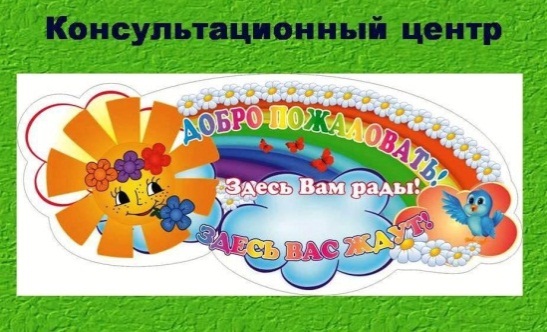 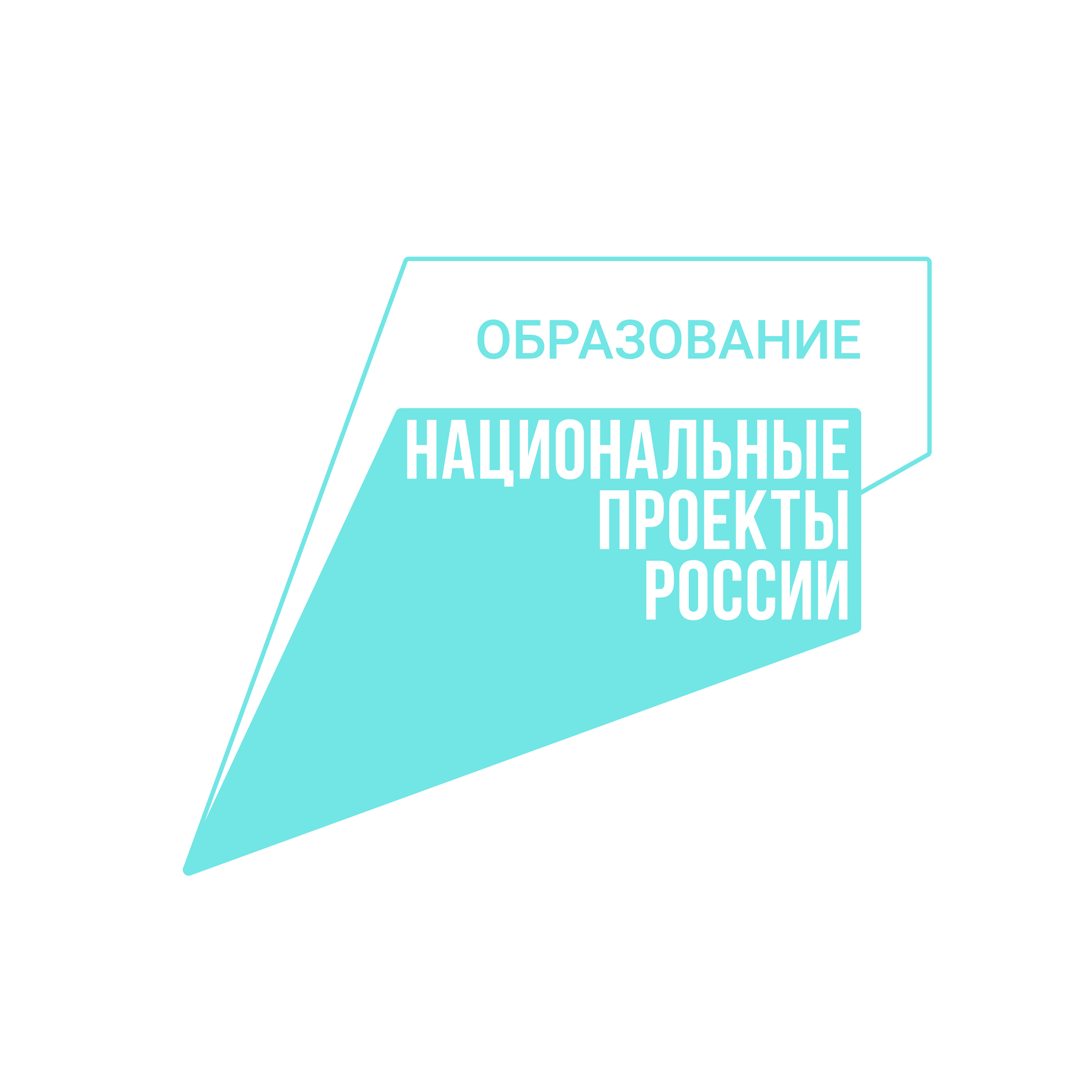 Ваш ребенок не посещает детский сад?Вы воспитываете ребенка с ограниченными возможностями здоровья? У вас есть вопросы к специалистам по воспитанию и обучению ребенка?Значит эта информация для Вас!